Presseaussendung 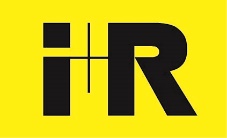 i+R energie GmbHi+R entwickelt Photovoltaik-Carport für PorscheWeltweit einsetzbarer Systembau tankt Elektro- und Hybridautos mit Strom aus der SonneLauterach, 21. Februar 2019 – i+R energie lässt mit einer Produktinnovation aufhorchen: Das Unternehmen der Lauteracher Baugruppe realisierte in 15-monatiger Entwicklungsarbeit einen überdachten Abstellplatz mit integrierter Ladestation für Elektro- und Hybridautos. Der Clou: Der Strom kommt unter anderem aus der Sonne, die Systemlösung eignet sich für gewerbliche und private Nutzung.Ein Carport mit Ladestation, der alternative Energiequellen nutzt und vielseitig einsetzbar ist: So lautete kurz umrissen die öffentliche Ausschreibung der Porsche AG, für die i+R energie den Zuschlag erhalten hatte. In Kooperation mit einem Stuttgarter Architekturbüro entwickelte das Vorarlberger Unternehmen einen Systembau, der auch die hohen Design- und Qualitätsansprüche des Automobilherstellers erfüllt. Strom aus der SonneIn 15 Monaten Entwicklungsarbeit ist ein überdachter Abstellplatz für zwei PKW in eleganter Stahlkonstruktion entstanden, bedeckt von speziellen Glaselementen mit Photovoltaik-Zellen. Die PV-Anlage liefert zwischen 2.464 und 2.900 kWh/a oder anders ausgedrückt: Sie wandelt Sonnenenergie in Strom für 7.000 bis 8.000 Kilometer rein elektrische Fahrt um. Die Ladestationen sind in die Stahlstützen integriert. Das zu fünfzig Prozent transparente Glasdach lässt ausreichend Tageslicht durch, spendet aber auch den notwendigen Schatten im Sommer. Regenwasser wird über den Querträger der Stahlkonstruktion durch ein nicht sichtbares Regenfallrohr ins Fundament abgeleitet.Trotzt Wind und WetterErstmals zum Einsatz kam der Prototyp auf der Nordsee-Insel Sylt, wo er – starken Winden und Meeresluft ausgesetzt – die Bewährungsprobe erfolgreich bestanden hat. Weiteres Kriterium für die weltweite Einsatztauglichkeit ist der Transport. „Ein hoher Vorfertigungsgrad ist dabei unumgänglich. Deshalb haben wir einen Systembau konzipiert, das auf jeden gewünschten Standort angepasst werden kann“, erklärt Felix Köhnlein, Bauleiter i+R energie.Weiterer Vorteil der Fertigelemente: Der Carport kann jeweils mit regionalen Handwerkern vor Ort errichtet und in Betrieb genommen werden. Geeignet ist er für gewerbliche und private Nutzer. „Erste Anfragen von Stützpunkten der Porsche AG liegen uns bereits vor“, freut sich Felix Köhnlein. Der Prototyp bietet Platz für zwei Fahrzeuge, Erweiterungen sollen künftig möglich sein.Über i+R energieDas Unternehmen ist eine fünfzigprozentige Tochter der i+R Industrie- & Gewerbebau, die zur Vorarlberger i+R Gruppe gehört. Die Sparten energie und geotech sind auf die Nutzung der nachhaltigen Energiequellen Sonne und Erdwärme spezialisiert. Das Spektrum der i+R Industrie- & Gewerbebau reicht von klassischen Industrie- und Betriebsanlagen über Hotels bis zu Bürohäusern. Als Generalunternehmer übernimmt i+R auch die haustechnische Planung und Koordination. Infos: ir-energie.comFactbox:
System-Carport mit integrierter PV-Anlage für E- und Hybrid-AutosGeneralunternehmer: i+R energieAuftraggeber: Porsche AGEntwicklungszeit: 15 MonateAusführung: Stahlkonstruktion, Dach aus Glaselementen (fünfzigprozentige Transparenz) mit integrierten Photovoltaik-Zellen zur Nutzung von SonnenenergiePKW-Stellplätze: zwei, künftig mit ErweiterungsmöglichkeitEinsatz: gewerbliche und private NutzungGesamtleistung der PV-Anlage: 2,899 kWpEnergieertrag: 2.464 – 2.900 kWh/aEinsparung CO2: 1,4 – 1,66 t/aErsteinsatz: SyltBildtexte:i+R-Photovoltaik-Carport-Porsche-1.jpg: i+R entwickelte nach öffentlicher Ausschreibung einen Photovoltaik-Carport für den Stuttgarter Automobilhersteller Porsche. (Copyright: Porsche AG)i+R-Photovoltaik-Carport-Porsche-2.jpg: Gemeinsam mit einem Stuttgarter Architektur- und Designbüro realisierte die Vorarlberger i+R energie in 15 Monaten Entwicklungszeit einen Photovoltaik-Carport mit Ladestation für Elektro- und Hybridautos. (Copyright: Porsche AG)i+R-Photovoltaik-Carport-Porsche-3.jpg: Der von i+R entwickelte überdachte Abstellplatz für zwei PKW verfügt über Ladestationen, die mittels Photovoltaikzellen auf dem Glasdach Strom aus Sonnenenergie nutzen. (Copyright: Porsche AG)i+R-Felix-Koehnlein.jpg: Felix Köhnlein, Bauleiter i+R energie. (Copyright: Dietmar Walser)Abdruck honorarfrei zur Berichterstattung über i+R in Zusammenhang mit der Entwicklung des Photovoltaik-Carport für die Porsche AG. Angabe des Bildnachweises ist Voraussetzung.Rückfragehinweis für die Redaktionen:i+R Industrie- & Gewerbebau GmbH, Martin Epp, Telefon 0043/5574/6888-2939, Mail m.epp@ir-gruppe.comPzwei. Pressearbeit, Daniela Kaulfus, Telefon 0043/699/19259195, Mail daniela.kaulfus@pzwei.at 